ROMÂNIA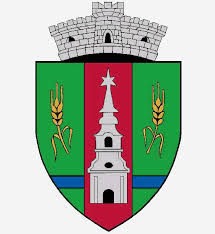 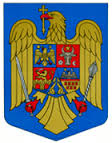 JUDEŢUL ARADCONSILIUL LOCAL ZERINDTel/Fax: 0257355566e-mail: primariazerind@yahoo.comwww.primariazerind.ro H  O  T  A  R A  R  E  A  NR.112.din  08.11.2017.privind aprobarea ORDINEI DE ZI  a sedintei  EXTRAORDINARE de lucru a Consiliului Local Zerind din data de 08.11.2017.Consiliul Local ZERIND, Judetul Arad, intrunit in sedinta extraordinara convocata  pentru data de 08.11.2017.Vazand:-Prevederile art.39 alin.2. si art.43 alin.1,art.47 din Legea nr. 215/2001,republicata,privind Administratia publica locala.-Numarul voturilor exprimate ale consilierilor 9  voturi ,,pentru,, astfel exprimat de catre cei 9 consilieri prezenti,din totalul de 9 consilieri locali in functie.H  O  T  A  R  A  S  T  E:Art.1.-  Se aproba  ORDINEA DE ZI  a sedintei ordinare de lucru  a Consiliului Local  Zerind din data  de  08.11.2017.ORDINEA DE ZI:1.PROIECT DE HOTARARE privind modificarea statului de personal si organigramei aparatului de specialitate al Primarului Comunei Zerind, respectiv al Consiliului Local ZerindArt.2.-Cu ducerea la indeplinire a prezentei se incredinteaza primarul Comunei Zerind.Art.3.-Prezenta se comunica Institutiei Prefectului-Judetul Arad.		    PREŞEDINTE                                         Contrasemneaza,SECRETAR                              PAPP  IOAN                                  jr.BONDAR HENRIETTE KATALIN